Nome del corso   scenografia 1     - (CFA …) A.A. 2021/2022Prof. Alessandro CiammarughiData 23/02/2022Firma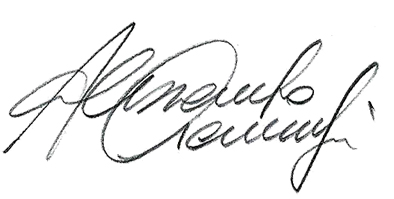 DataOrario lezioneOrario lezioneoreDatamattinapomeriggioore02 marzo 202210 – 14 15 – 19 809 marzo 202210 – 14 15 – 19 816 marzo 202210 – 14 15 – 19 823 marzo 202210 – 14 15 – 19 806 aprile 202210 – 14 15 – 19 813 aprile 202210 – 14 15 – 19 820 aprile 202210 – 14 15 – 19 827aprile 202210 – 14 15 – 19 804 maggio 202210 – 14 15 – 19 811 maggio 202210 – 14 15 – 19 818 maggio 202210 – 14 15 – 19 825 maggio 202210 – 14 15 – 19 801 giugno 202210 – 14 15 – 19 8Totale monte oreTotale monte oreTotale monte ore104